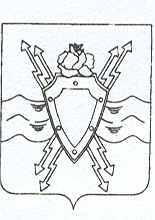 АДМИНИСТРАЦИИЗАКРЫТОГО АДМИНИСТРАТИВНО-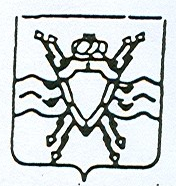 ТЕРРИТОРИАЛЬНОГО ОБРАЗОВАНИЯ ГОРОДСКОЙ ОКРУГ МОЛОДЕЖНЫЙ                        ПОСТАНОВЛЕНИЕ04.12.2015 г.                  № 258О внесении изменений в муниципальную программу «Социальная защита населения закрытого административно-территориального образования городской округ Молодёжный Московской области на 2015-2019 годы»       В соответствии со ст. 179 Бюджетного кодекса Российской Федерации (в редакции Федерального закона от 07.05.2013 г.№104-ФЗ «О внесении изменений в Бюджетный Кодекс Российской Федерации и отдельные законодательные акты Российской Федерации в связи совершенствованием бюджетного процесса»), Федеральным законом от 06.10.2003 №131-ФЗ «Об общих принципах организации местного самоуправления в Российской Федерации», постановлением Администрации ЗАТО городской округ Молодёжный Московской области от 25.07.2013 г. № 163 « Об утверждении Порядка формировании и Методики оценки эффективности реализации муниципальных программ ЗАТО городской округ Молодёжный», Постановлением администрации городского округа Молодёжный Московской области от 20.08.2014 г. № 177 «О внесении изменений в Перечень муниципальных программ закрытого административно-территориального образования городской округ Молодёжный Московской области, реализация которых планируется с 2015 года» (с изменениями),      ПОСТАНОВЛЯЮ:       1. Изложить муниципальную программу «Социальная защита населения закрытого административно-территориального образования городской округ Молодёжный Московской области на 2015-2019 годы», утверждённую постановлением Администрации ЗАТО городской округ Молодёжный Московской области от 13.10.2014 г. №214 (с изменениями и дополнениями, внесенными постановлением Администрации ЗАТО городской округ Молодежный № 19 от 30.01.2015 г., № 95 от 29.04.2015 г., № 145 от 01.07.2015 г., № 225 от 22.10.2015 г.) в новой редакции.       2. Опубликовать муниципальную программу «Социальная защита населения закрытого административно-территориального образования городской округ Молодёжный Московской области на 2015-2019 годы» в информационном вестнике Администрации «МОЛОДЕЖНЫЙ»  и разместить на официальном сайте: www.zato-molod.ru.       3. Контроль за исполнением настоящего постановления возложить на начальника бюджетно-финансового отдела.И. о. руководителя администрацииЗАТО городской округ  Молодёжный                                                             М. А. Петухов